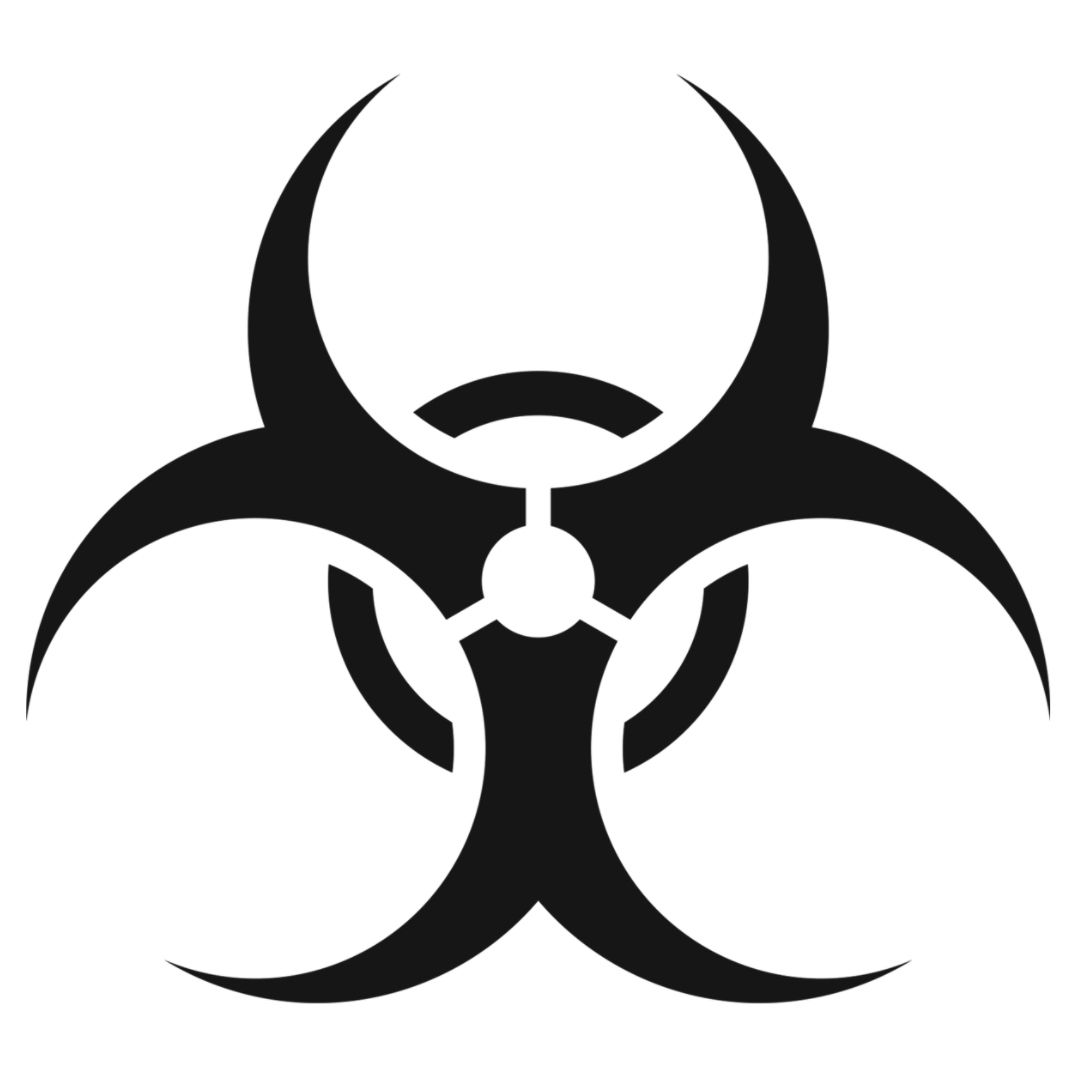 Δείγμα δυνητικά μολυσματικό εξέταση για τον ιό SARS-CoV-2Να ανοιχτεί στο εργαστήριο μοριακήςΔείγμα δυνητικά μολυσματικό εξέταση για τον ιό SARS-CoV-2Να ανοιχτεί στο εργαστήριο μοριακήςΔείγμα δυνητικά μολυσματικό εξέταση για τον ιό SARS-CoV-2Να ανοιχτεί στο εργαστήριο μοριακήςΔείγμα δυνητικά μολυσματικό εξέταση για τον ιό SARS-CoV-2Να ανοιχτεί στο εργαστήριο μοριακήςΔείγμα δυνητικά μολυσματικό εξέταση για τον ιό SARS-CoV-2Να ανοιχτεί στο εργαστήριο μοριακήςΔείγμα δυνητικά μολυσματικό εξέταση για τον ιό SARS-CoV-2Να ανοιχτεί στο εργαστήριο μοριακήςΔείγμα δυνητικά μολυσματικό εξέταση για τον ιό SARS-CoV-2Να ανοιχτεί στο εργαστήριο μοριακήςΔείγμα δυνητικά μολυσματικό εξέταση για τον ιό SARS-CoV-2Να ανοιχτεί στο εργαστήριο μοριακής